Javier Arturo Aguilar Corona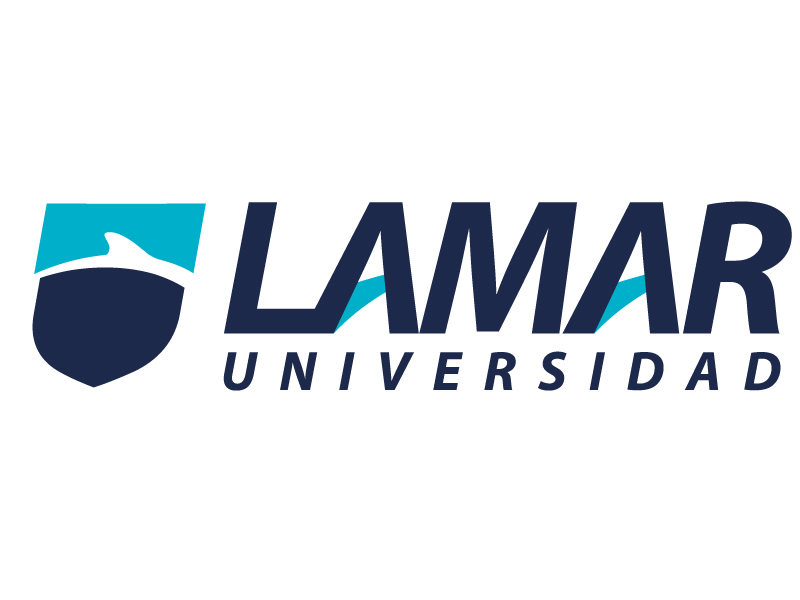 2° ATecnologias de la informacion05/05/2016Mtro. Omar RuanoHerramientas para una base de datosAqua Data Studio: herramienta para tareas de administración, diseño y consulta de bases de datos múltiples de AquaFold. Aqua Data Studio se conecta con las principales bases de datos relacionales, lo que facilita la realización de consultas SQL, el diseño de la estructura de las bases de datos, la administración de servidor y la comparación y conversión de bases de datos. La aplicación está escrita en el Java, lo que permite su ejecución en Windows, Linux y OSX. HeidiSQL: es un software libre y de código abierto que permite conectarse a servidores MySQL (y sus derivaciones como MariaDB y Percona Server), así como Microsoft SQL Server y PostgreSQL.Maatkit: conjunnto de herramientas para usuarios, desarrolladores y administradores de la base de datos de código libre [[MySQL]. Todas las herramientas se pueden usar por separado, con mínimas dependencias y sin la necesidad de instalación. Simplemente se pueden descargar y usar. Su objetivo es hacer al MySQL más fácil y seguro para majejar. Provee de formas sencillas para realizar tareas complejas; como verificar que la replicación esté funcionando correctamente, reparar datos corruptos, automatizar tareas repetitivas, acelerar los servidores y mucho más.MySQL Workbench: herramienta visual de diseño de bases de datos que integra desarrollo de software, Administración de bases de datos, diseño de bases de datos, creación y mantenimiento para el sistema de base de datos MySQL. Es el sucesor de DBDesigner 4 de fabFORCE.net, y reemplaza el anterior conjunto de software, MySQL GUI Tools Bundle.Navicat: administrador gráfico de base de datos y un software de desarrollo producido por PremiumSoft CyberTech Ltd. para MySQL, MariaDB, Oracle, SQLite, PostgreSQL y Microsoft SQL Server. Cuenta con un Explorador como interfaz gráfica de usuario soportando múltiples conexiones para bases de datos locales y remotas. Su diseño está pensado para satisfacer las diferentes necesidades de un amplio sector del public; desde administradores y programadores de bases de datos a diferentes empresas que dan soporte y o comparten información con clientes o sociosNavicat Data Modeler: producto independiente para aquellos desarrolladores que crean modelos de datos para bases de datos MySQL, SQL Server, Oracle, PostgreSQL y SQLite. Navicat Data Modeler permitiendo a los usuarios visualizar las estructuras de diseño de las bases de datos, los procesos de Ingeniera Inversa o Avanzada, las estructuras de tablas importadas procedentes de fuentes de datos ODBC, generar archivos de SQL y modelos de impresión para archivos, etc.Navicat Premium: serie de software Navicat que combina todas las versiones anteriores de Navicat en una sola versión, pudiéndose conectar a diferentes tipos de bases de datos de forma simultánea, incluyendo MySQL, Oracle, PostgreSQL. Permitiendo a los usuarios poder hacer la migración de datos entre bases de datos cruzadas. Versión Navicat Premium también admite la administración de plataformas cruzadas, utilizando Windows, Mac OS X y Linux. En abril de 2010 , la versión 9 de Navicat Premium fue publicada, añadiéndose a la conectividad de base de datos SQLite para Navicat Premium, permitiendo, de esta manera, que Navicat Premium pueda conectarse a MySQL, Oracle, PostgreSQL y SQLite en una misma aplicación. En noviembre de 2010, se añadió el soporte para Microsoft SQL Server. En enero de 2011, se incluyó SQL Azure. Y ya en noviembre de 2013, se añadió el soporte de apoyo para MariaDBphpMyAdmin: herramienta escrita en PHP con la intención de manejar la administración de MySQL a través de páginas web, utilizando Internet. Actualmente puede crear y eliminar Bases de Datos, crear, eliminar y alterar tablas, borrar, editar y añadir campos, ejecutar cualquier sentencia SQL, administrar claves en campos, administrar privilegios, exportar datos en varios formatos y está disponible en 72 idiomas. Se encuentra disponible bajo la licencia GPL Versión 2.phpPgAdmin: una aplicación web, escrita en PHP, para administrar bases de datos PostgreSQL.phpPgAdmin es una aplicación web que provee una manera conveniente a los usuarios para crear bases de datos, tablas, alterarlas y consultar sus datos usando el lenguaje estándar SQL.phpPgAdmin estuvo basado en phpMyAdmin, pero hoy día ya no comparte código con él; incluso provee las mismas funcionalidades y más a los usuarios del servidor de base de datos PostgreSQL.Tora : conjunto de herramientas multiplataforma de software libre creado para ayudar a los administradores y desarrolladores de aplicaciones de bases de datos Oracle. También suministra soporte para MySQL y PostgreSQL.Es una herramienta muy valorada por los mismos ya que la herramienta que proporciona Oracle, el Enterprise Manager, no es demasiado intuitiva. Los desarrolladores para Oracle de Red Hat Linux afirman hacer un uso intensivo de la misma.